Informatīvā pašpārbaudes veidlapa nagu kopšanas pakalpojumu sniedzējiem higiēnas nodrošināšanai.Kādēļ šī informācija ir noderīga?lai palīdzētu uzturēt salonu (kabinetu) tīru un higiēnisku,lai palīdzētu aizsargāt pakalpojuma sniedzēja un klientu veselību,lai palīdzētu ievērot normatīvo aktu prasības.Kādas ir higiēnas prasības?Higiēnas prasības manikīra un pedikīra pakalpojumu sniegšanai ir noteiktas Ministru kabineta 09.10.2018. noteikumos Nr. 631 „Higiēnas prasības skaistumkopšanas pakalpojumu sniegšanai” (turpmāk – Noteikumi Nr.631). Veselības inspekcija veic manikīra un pedikīra pakalpojumiem noteikto higiēnas prasību uzraudzību un kontroli, pārbaudot vai salons (kabinets) atbilst higiēnas prasībām.Kontroles laikā inspektors pārbaudīs:darba telpas iekārtojumu un tīrību,darba aprīkojumu un piederumu nodrošinājumu,darba virsmu apstrādi,darba piederumu apstrādi,zināšanas par minimālajām higiēnas prasībām,esamību Veselības inspekcijas skaistumkopšanas speciālistu datubāzē.Kāpēc nepieciešamas higiēnas prasības?Higiēnas neievērošana darba vidē un manikīra, pedikīra pakalpojumu sniegšanā var radīt veselības riskus gan klientam, gan pakalpojuma sniedzējam (vīrusa infekcijas, piemēram, herpes, B un C hepatīts, HIV, bakteriālas un sēnīšu infekcijas, parazītu invāzijas).Infekcijas var tikt pārnestas no:netīrām darba virsmām un iekārtām,netīriem nagu kopšanas piederumiem un vienreizējās lietošanas piederumu atkārtotas lietošanas,personīgās higiēnas neievērošanas utt.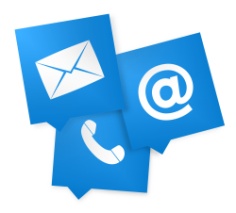 Salona (kabineta) atbilstības analīzeSalona (kabineta) iekārtojumam jāatbilst noteiktām minimālām higiēnas prasībām: Darba kabinetā ierīko izlietni ar tekošu karsto un auksto ūdeni.Pie izlietnes nodrošini šķidrās ziepes, roku dezinfekcijas līdzekli un vienreizējās lietošanas dvieļus.Visām darba virsmām un telpu apdarei jābūt izgatavotām no materiāla, kas ir gluds, viegli tīrāms un dezinficējams, paredzēts mitrai uzkopšanai. Darba kabinetā nodrošini atkritumu tvertni ar vāku, kas atverams bez roku pieskāršanās vākam (piemēram, ar pedāli). Ja ir asi vienreizējās lietošanas piederumi, piemēram, žiletes, ir nepieciešama speciāla, bīstamiem (asiem) atkritumiem paredzēta tvertne.Ja klientu apkalpošanā izmanto auduma dvieļus, nodrošini tvertni ar vāku lietotās veļas uzglabāšanai līdz mazgāšanai.   Tualetes telpās nodrošini izlietni, tualetes papīru, šķidrās ziepes un roku susināšanas līdzekļus/ iekārtas. Iegādājies un lieto iekārtas, līdzekļus un produktus, kas paredzēti Eiropas Savienības tirgum un atbilst tās prasībām:Elektroiekārtām un individuālās aizsardzības līdzekļiem ir CE marķējums.Uz iekārtas/ produkta/ līdzekļa virsmas/ iepakojuma var būt arī norādes par atbilstību Eiropas/ Latvijas standartiem.Izmanto reģistrētus, tirgošanai un lietošanai Latvijā atļautus dezinfekcijas līdzekļus (saraksti pieejami www.meteo.lv >> Vide >> Ķīmiskās vielas un maisījumi >> Biocīdi >> Piešķirtie inventarizācijas numuri un atļaujas).Lietošanas instrukcijām jābūt tulkojumam latviešu valodā.Iekārtas/ līdzekļi/ produkti jālieto saskaņā ar ražotāja norādēm.Nodrošini tīru un kārtīgu salonu (kabinetu) un darba zonu, bez putekļiem un nogrieztiem nagiem, ienadžiem:Neuzglabā darba zonā liekas, ar pakalpojumu nesaistītas lietas un piederumus.Darba virsmas pēc katra klienta apkalpošanas tīri un dezinficē.Pēc darba piederumu apstrādes izlietni dezinficē.Reizi dienā veic telpu uzkopšanu ar mazgāšanas līdzekļiem. Tualetes telpas uzkopšanā izmanto atsevišķu inventāru.Ja uz virsmas nokļuvuši bioloģiskie šķidrumi, izmanto dezinfekcijas līdzekli uzkopšanā.Pārbaudi klienta roku/ pēdu ādu, pirkstus un nagus – vai novērojamas infekciju slimību pazīmes: Neapkalpo klientus ar redzamām ādas un nagu infekciju slimību pazīmēm.Infekciju slimību pazīmes, piemēram, zvīņaina, loboša āda, apaļi, brūngandzelteni plankumi uz ādas, naga krāsas izmaiņas, biezi un drūpoši nagi, audu pietūkums ap nagiem, strutas.Iesaki klientam vērsties pie ārsta, ja pamani infekcijas slimību pazīmes.Higiēniskuma un drošības veicināšana: Vairāk izmanto vienreizējās lietošanas piederumus.Pēc katra klienta apkalpošanas atkritumu tvertnē izmet vienreizējās lietošanas piederumus kā, piemēram, vati, koka kutikulas atbīdītājus un nagu vīlītes u.c. piederumus, kas neiztur mazgāšanas un dezinfekcijas procesu.Izvēlies krēmus/ losjonus ar dozatoru.Ja produkts atrodas skrūvējamā traukā, tā uznešanai uz ādas izmanto vienreizējās lietošanas aplikatorus/ špāteles.Atkārtota aplikatora iemērkšana produktā var to piesārņot. Piemēram, uzklājot uz ādas krēmu, atkārtoti neizmanto jau iemērkto vienreizējās lietošanas aplikatoru, bet izmet to un ņem jaunu, vai pārlej krēmu atsevišķā trauciņā izmantošanai tikai konkrētajam klientam. Veic lietoto darba piederumu un virsmu apstrādi, izmantojot atbilstošu dezinfekcijas līdzekli:Darba piederumu tīrīšanu, mazgāšanu un dezinfekciju veic saskaņā ar Noteikumos Nr.631 atrunāto kārtību. Sīkākus skaidrojumus par darba piederumu apstrādi pa soļiem meklē Veselības inspekcijas labas prakses vadlīnijās skaistumkopšanā.Nepieciešamības gadījumā konsultējies ar pārdevēju/ izplatītāju par mērķim atbilstošākā dezinfekcijas līdzekļa izvēli, ievērojot Noteikumu Nr.631 prasības.Manikīra/ pedikīra šķēres, knaibles un vīles dezinficē ar augsta līmeņa dezinfekcijas līdzekli (šādā gadījumā sterilizācija nav nepieciešama). Ja šo piederumu dezinfekcijai izmanto zema vai vidēja līmeņa dezinfekcijas līdzekli, piederumu apstrāde karstā gaisa sterilizatorā vai autoklāvā ir obligāta.Pēc katra klienta apkalpošanas tīri un dezinficē roku/ pēdu vanniņas.Vienmēr ievēro ražotāja lietošanas instrukcijā noteikto par dezinfekcijas līdzekļa pagatavošanu, izmantošanu un uzglabāšanu.Tīros un dezinficētos darba piederumus uzglabā atsevišķi no netīriem tīrā, slēgtā konteinerā no putekļiem brīvā vietā. Nodrošini divus darbam gatavus darba piederumu komplektus.Katra klienta apkalpošanā izmanto tīrus auduma vai vienreizējās lietošanas dvieļus, salvetes:Netīros auduma dvieļus mazgā vismaz 600 C. Ja nepieciešams, izmanto dezinficējošus līdzekļus (piemēram, piesārņojums ar asinīm).Tīros auduma/ vienreizējās lietošanas dvieļus uzglabā speciāli tiem paredzētā un tīrā vietā (skapī, plauktā).Atbrīvojies no atkritumiem atbildīgi un droši:Aso vienreizējās lietošanas piederumu atkritumu tvertni novieto iespējami tuvu procedūras veikšanas vietai vismaz 1 m augstumā, lai izvairītos no nelaimes gadījumiem.Atkritumu tvertni neuzglabā atvērtu.Aso piederumu atkritumu tvertni nodod iznīcināšanai atkritumu apsaimniekotājam, tiklīdz tā aizpildīta par ¾.Ievēro labu personīgās higiēnas praksi:Velc darba apģērbu un apavus.Mazgā rokas pirms un pēc katra klienta apkalpošanas (ja nepieciešams, arī pakalpojuma sniegšanas laikā).Vienreizējās lietošanas cimdus pēc katra klienta apkalpošanas izmet. Atceries, ka cimdu vilkšana neaizvieto roku mazgāšanu.Pēc nepieciešamības lieto arī citus individuālās aizsardzības līdzekļus (aizsargmasku, respiratoru, aizsargbrilles, priekšautu).Neēd, nedzer un nesmēķē darba zonā.Paziņo Veselības inspekcijai par savu darbību skaistumkopšanā:Prasība attiecas tikai uz saimnieciskās darbības veicējiem saskaņā ar Ministru kabineta 08.12.2015. noteikumiem Nr.693 „Kārtība, kādā skaistumkopšanas un tetovēšanas pakalpojumu sniedzēji paziņo par saimnieciskās darbības uzsākšanu”.Veidlapa pieejama www.vi.gov.lv >> Sabiedrības veselība >> Skaistumkopšanas, solāriju, tetovēšanas un pīrsinga pakalpojumi >> Paziņošana par skaistumkopšanas un tetovēšanas pakalpojumu sniegšanu.Ja mainījusies paziņošanas iesniegumā minētā informācija, informē Veselības inspekciju rakstiski vai telefoniski.Apmeklē higiēnas minimuma kursus:Ja pakalpojuma sniedzējam nav spēkā esošs ārstniecības personas sertifikāts, reizi 5 gados šiem skaistumkopšanas pakalpojumu sniedzējiem ir jāapmeklē higiēnas minimuma apmācību kursi (8h).Higiēnas apmācības palīdz uzturēt un veicināt zināšanas par higiēnu un drošu skaistumkopšanas pakalpojumu sniegšanu, mazinot infekcijas slimību izplatīšanos klientu vidū un sabiedrībā kopumā.  Higiēnas apmācību kursu programmas tēmas un ilgums ir atrunāts Noteikumos Nr.631.Veselības inspekcijas izstrādātās labas prakses vadlīnijas „Droši un higiēnas prasībām atbilstoši skaistumkopšanas pakalpojumi. Vadlīnijas skaistumkopšanas pakalpojumu sniedzējiem” pieejamas www.vi.gov.lv >> Sabiedrības veselība >> Skaistumkopšanas, solāriju, tetovēšanas un pīrsinga pakalpojumiNeskaidrību vai jautājumu gadījumā sazinies ar Veselības inspekciju:informatīvais tālrunis: 67081600 e-pasts: vi@vi.gov.lvtīmekļvietne: www.vi.gov.lv